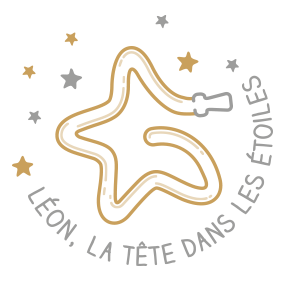 Validation des clipettes		A 		Le Je soussigné -e-Hôpital ou structure :	Service : 	Responsable : 	Adresse complète : 			Mail : 	Autorise et valide l’utilisation des Clipettes visant à maintenir les tubulures des dispositifs médicaux.je m’assure du bon usage des Clipettes et mets en place les dispositions nécessaires à l’hygiène et à la sécurité de cet accessoire.Enfin, je dégage toute responsabilité à l’association Léon, la tête dans les étoiles en cas d’incident de toute nature que ce soit lié aux Clipettes	Signature précédée de la mention « lu et approuvée » 